Teen week 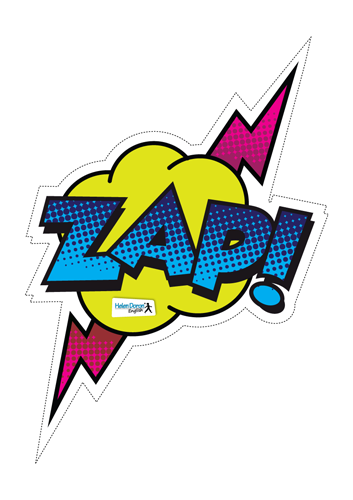 Hogy nehéz a kiskamaszokkal? Hogy visszabeszélnek? Nem fogadnak szót? Lenézik a kisebbeket?Nem vesznek részt csapatjátékban? A számítógépen és a tableten kívül semmi nem érdekli őket?Nos, mi mindezeknek az ellenkezőjét tapasztaljuk abban az egy hétben, amit a tinédzserek társaságában töltünk a Helen Doron angoltáborban.A hét témája a nagyok számára a természet és a környezetünk lesz, a Young Heroes programmal fogunk sokkal tágabban foglalkozni. Videót, fotókat készítün, kitaláljuk, megtervezzük és megvalósítjuk a projectet! Pénteken 15:30-kor pedig bemutatjuk a megvalósított projecteket!  Melyre a szülőket is várjuk sok szeretettel!A tábor nyelve az angol!A tábor időpontja: 2016. augusztus 8-12.A tábor ára: 34 900 FtA tábor helye: Vértesszőlős, Bowling Klub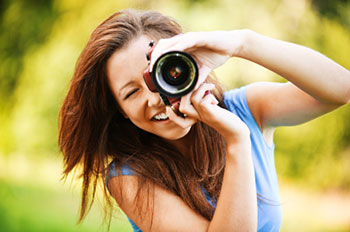 